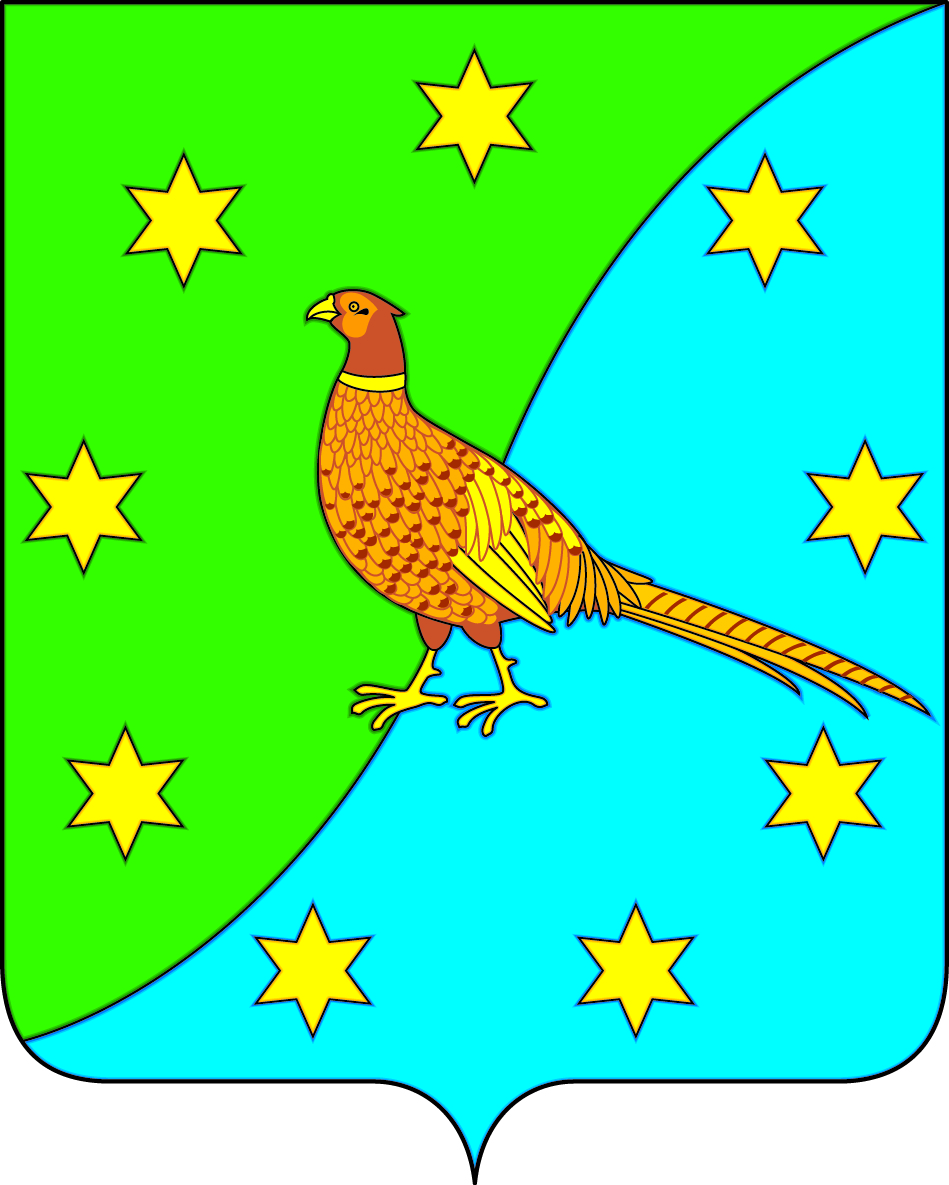 АДМИНИСТРАЦИЯ ЕКАТЕРИНОСЛАВСКОГО СЕЛЬСОВЕТАОКТЯБРЬСКОГО РАЙОНА АМУРСКОЙ ОБЛАСТИПОСТАНОВЛЕНИЕот 23.06.2020   № 105с. ЕкатеринославкаОб отмене постановления от 18.06.2020 №101 «Об изменении вида разрешённого использования земельному участку с кадастровым номером 28:19:011203:61»        Рассмотрев сведения о запрете на совершение действий по регистрации от 04.12.2018   номер государственной регистрации: 28:19:011203:61-28/002/2018-1 п о с т а н о в л я ю:        Отменить постановление от 18.06.2020 №101 «Об изменении вида разрешённого использования земельному участку с кадастровым номером 28:19:011203:61».Глава Екатеринославского сельсовета                                                      В.А.Чабан                   